WEEK 1WEEK 3MondayTuesdayWednesdayThursdayFridayBreakfast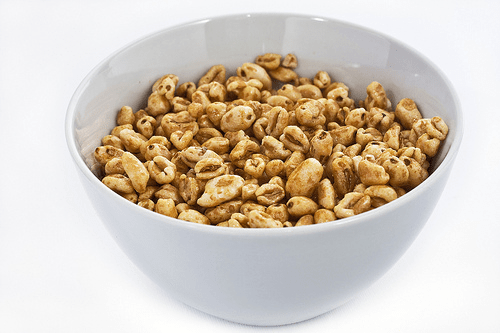 A selection of cerealToastFruitwith Cow’s/Coconut/Oak MilkBreakfastA selection of cerealToastFruitwith Cow’s/Coconut/Oak MilkBreakfastA selection of cerealToastFruitwith Cow’s/Coconut/Oak MilkBreakfastA selection of cerealToastFruitwith Cow’s/Coconut/OakMilkBreakfastA selection of cerealToastFruitwith Cow’s/Coconut/Oat MilkLunchBroccoli & Vegetable Cheese Pasta BakeBanana & CustardLunchQuorn Pie with Butternut Squash & Potato ToppingFruit Salad with Crème FraicheLunchChickpea & Vegetable Curry with Spinach & RiceCookie & MilkLunchTurkey Bolognaise OR Quorn Bolognaise with Vegetables & Tri-Colour PastaSultana Sponge & CustardLunchFish Fingers, Sweet Potato Chips & PeasRice PuddingTeaPizza Crumpets&Cucumber SticksTeaLeek & Potato SoupWholemeal Bread Roll TeaSoft Pitta Bread with Cream Cheese OR Pate&Carrot SticksTeaSalmon Balls with BeansTeaSoft Pitta Pockets withCheese OR BeansMondayTuesdayWednesdayThursdayFridayBreakfastA selection of cerealToastFruitwith Cow’s/Coconut/Oat MilkBreakfastA selection of cerealToastFruitwith Cow’s/Coconut/Oat MilkBreakfastA selection of cerealToastFruitwith Cow’s/Coconut/OatMilkBreakfastA selection of cerealToastFruitwith Cow’s/Coconut/Oat MilkBreakfastA selection of cerealToastFruitwith Cow’s/Coconut/OatMilkLunchCauliflower MedleyWith PeasCarrot & Pineapple Muffins LunchSpicy Quorn in SauceWith Rice & Green BeansSemolina with Chocolate SprinklesLunchRoast Chicken Thighs CasseroleWith Potato, Carrots & CabbageGingerbread & Vanilla SauceLunchQuorn OR Ham, Sweetcorn Pasta BakeWith Mixed VegetablesMuesli Bar with MilkLunchLuxury Fish PieWith PeasMandarin JellyTeaPuff Pastry PizzaWithCucumber SticksTea Tuna MuffinsTeaStovie Layer bake with Potato, carrots & TurnipsTeaFilled Croissants with Bacon, veggie Slice and Cheese SauceTeaSalmon Cakes withAvocadoMondayTuesdayWednesdayThursdayFridayBreakfastA selection of cerealToastFruitwith Cow’s/Coconut/Oat MilkBreakfastA selection of cerealToastFruitwith Cow’s/Coconut/Oat MilkBreakfastA selection of cerealToastFruitwith Cow’s/Coconut/Oat MilkBreakfastA selection of cerealToastFruitwith Cow’s/Coconut/Oat MilkBreakfastA selection of cerealToastFruitwith Cow’s/Coconut/Oat MilkLunchSpaghetti PrimaveraWith Diced Carrots & SwedeChocolate Vegan CakeLunchSweet Potato WhirlsWith Couscous & Farmhouse VegetablesIced SpongeLunchQuorn OR Chicken Sweet and sour With Carrots & PeasFruit FlapjackLunchVegetable OR Beef Moussaka With VegetablesFruit Cake & MilkLunchSalmon & Pea RisottoWith BroccoliDorset BiscuitTeaBread Sticks with Garlic bean DipsFruit saladTeaVegetable GoulashWith Wholemeal RollTeaVegetable Soup With MuffinsTeaCheese & Mushroom Potato CakeTeaMixed Sandwiches& Pumpkin Muffin